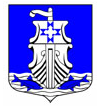 Совет депутатовМуниципального образования«Усть-Лужское сельское поселение»Кингисеппского муниципального района  Ленинградской области(третий созыв)РЕШЕНИЕ  От 28 июня 2018 года №265«О  внесении изменений в решение  Совета                                                                                                 депутатов     МО   «Усть-Лужское   сельское                                                                              поселение   от  01  ноября   2016   года № 142                                                                                  «Об утверждении  ставок земельного  налога                                                                                на территории муниципального образования                                                                   « Усть-Лужское        сельское       поселение»Кингисеппского       муниципального района Ленинградской области»В связи с изменением налогового законодательства и на основании протеста Кингисеппского городского прокурора от 19.06.2018 года № 7-68-2018, в соответствии с частью 2 статьи 387 Налогового Кодекса Российской Федерации Совет депутатов МО «Усть-Лужское сельское поселение»     РЕШИЛ:Протест Кингисеппского городского прокурора от 19.06.2018 года № 7-68-2018 удовлетворить.Подпункт 2.2  пункта  2  решения Совета  депутатов МО Усть-Лужское сельское поселение» от 01  ноября 2016 года № 142 «Об утверждении ставок земельного налога  на территории муниципального образования                                                                   «Усть-Лужское сельское поселение» Кингисеппского муниципального района Ленинградской области» считать утратившим силу.Настоящее решение подлежит опубликованию на официальном сайте муниципального образования «Усть-Лужское сельское поселение» и средствах массовой информации.Контроль за исполнением решения оставляю за собой.Глава муниципального образования                                                              П.И. Казарян